EXPERIMENT 5WIFI HACKINGINTRODUCTION:Wifi hacking is essentially cracking the security protocols in a wireless network, granting full access for the hacker to view, store, download, or abuse the wireless network. Usually, when someone hacks into a Wifi, they are able to observe all the data that is being sent via the network.TOOLS:Kali LinuxWifi adapterStep1: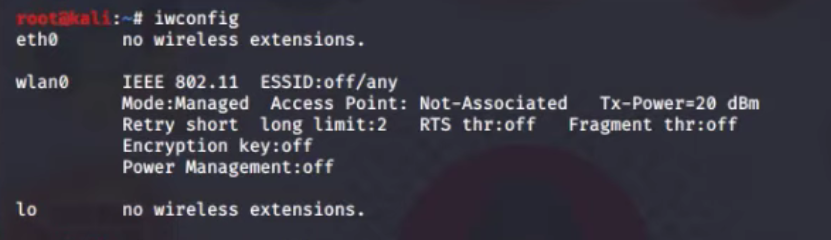 Figure 5.1Goto the kali Linux and open the terminal and type “iwconfig” if it show wlan0 then we go for next step. If it not show wlan0 disconnect the wifi adapter and again connect it.Step2: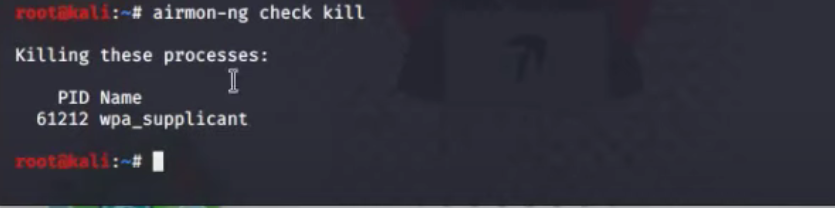 Figure 5.2Then we type check kill for kill all airmon-ng process.Step3: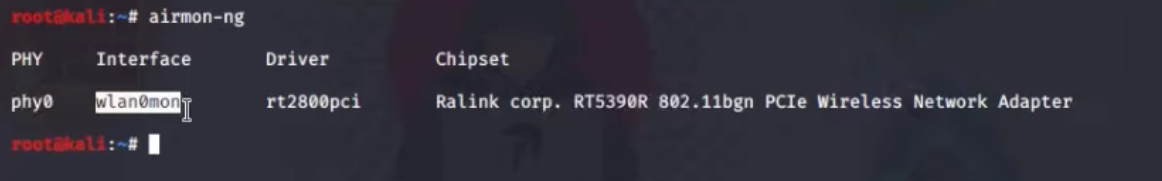 Figure 5.3In airmon-ng we find the interface wlan0 and chipset name of the wifi adapter we use.Step4: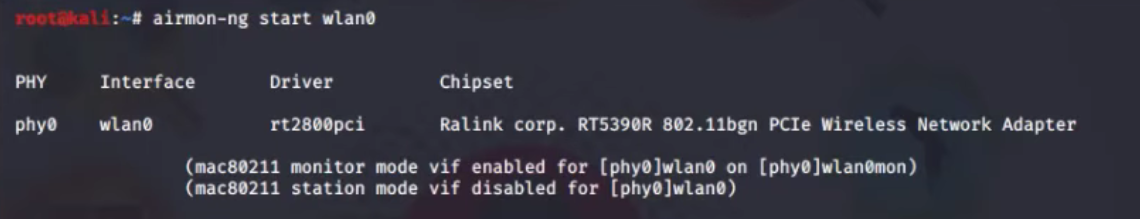 Figure 5.4In here we show that we are in monitor mode.It allows a computer with a wireless network interface controller (WNIC) to monitor all traffic received on a wireless channel.Step5: 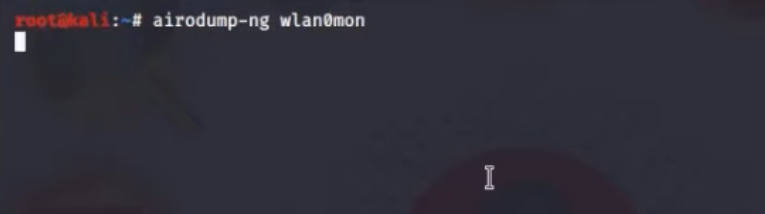 Figure 5.5In this step we try to catch wifi BBSID.Step6: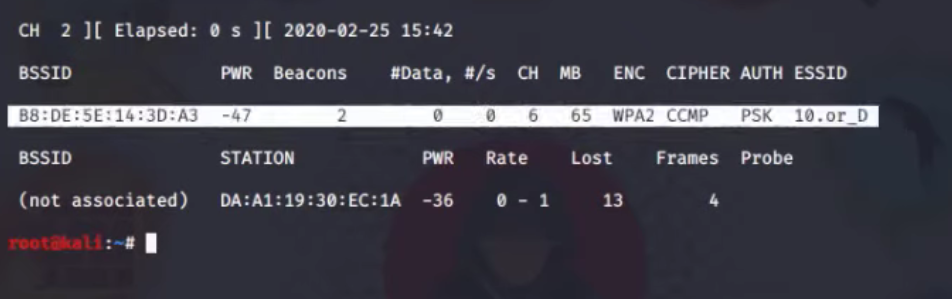 Figure 5.6Now we find one wifi BSSID and CH no 6.Step7: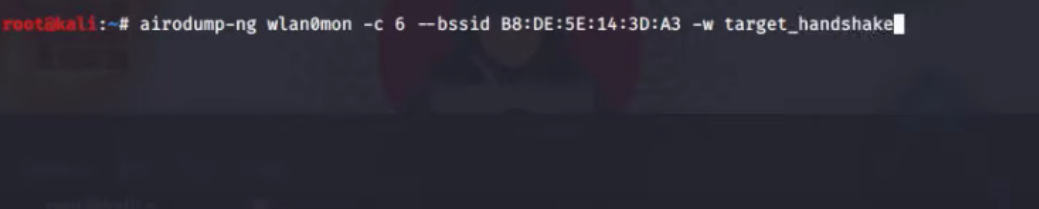 Figure 5.7Now we try to catch the WIFI handshake File name is target handshake.And it store.cap file format.Step8: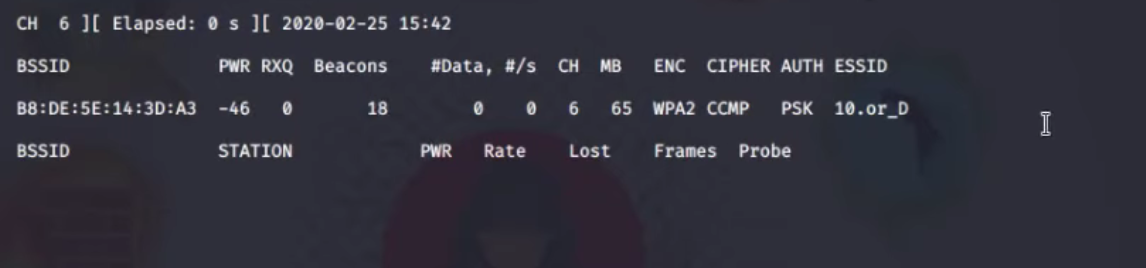 Figure 5.8Now our handshake capture process is start.Step9: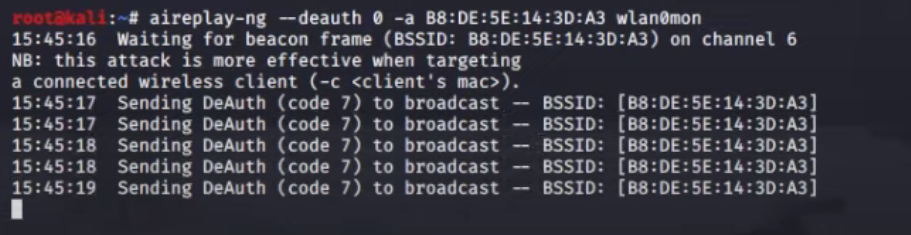 Figure 5.9In this step we send the multiple requests to router to disconnect the router to one any device which is connect to the router.Step10: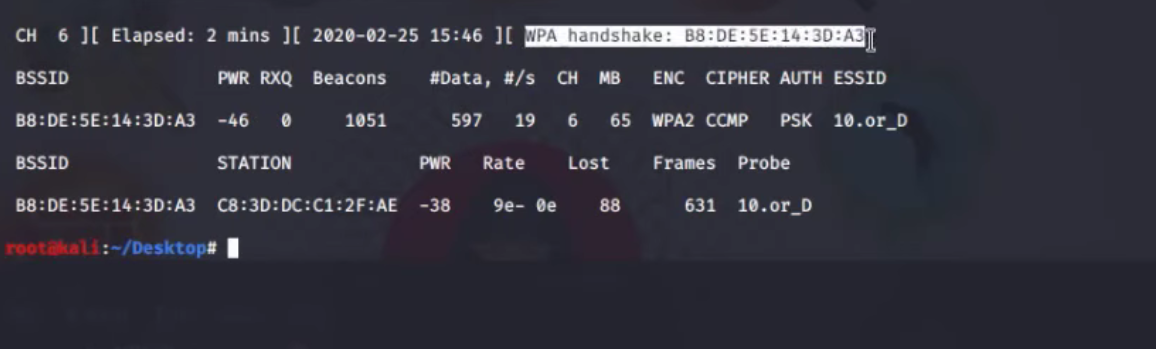 Figure 5.10In this step we disconnect one device which is connect to the router.And when the devices again connect to the router, we catch the handshake.Step11: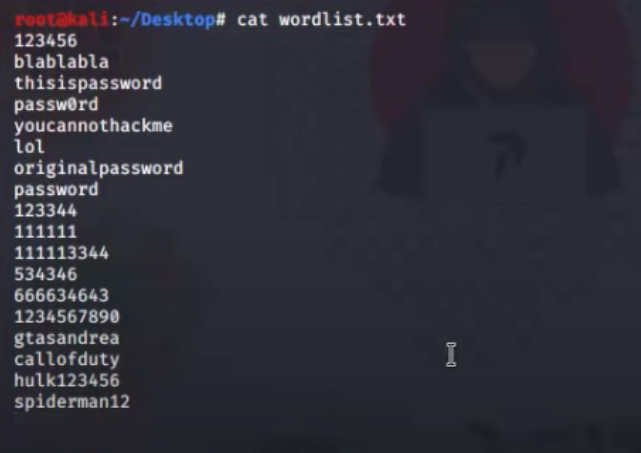 Figure 5.11We make a wordlist file to Which is using to catch the Wi-Fi password.Step12: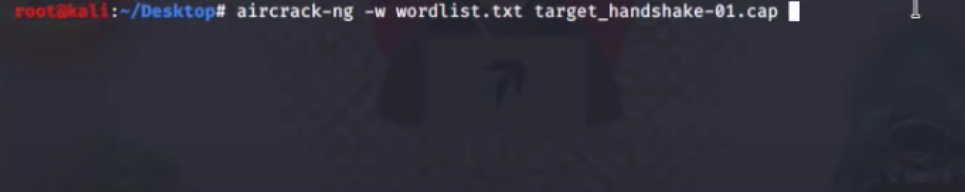 Figure 5.12We set our wordlist file path and our handshake file path.Then we start the Brute force attack to find the password of WIFI.  Then press enterStep13: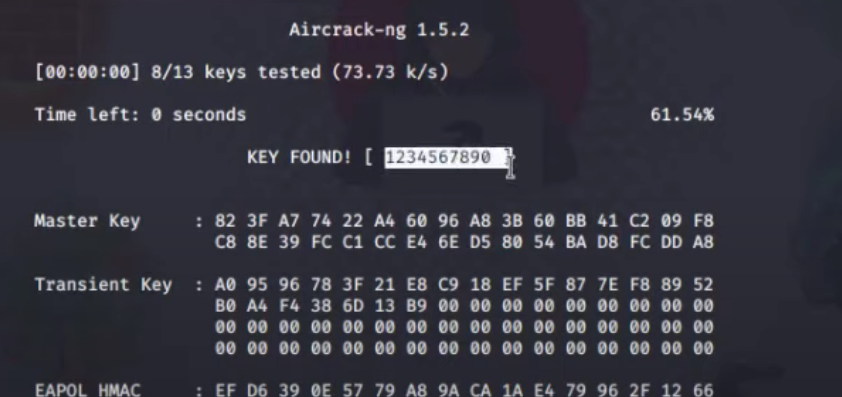 Figure 5.13Then our attack is start. And we got the Wi-Fi password in plane test.Result: The Wi-Fi password was obtained which was found to be 123456790